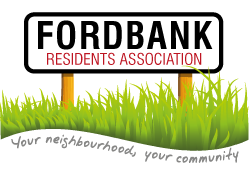 AgendaMinutes of last meeting and matters arising.List of attendees.Please complete by road and please add email addresses where appropriate.Joint Presentation from Chair and Secretary on RA priorities update: Neighbourhood Watch Members; including Street ChampionsClean Up DayDidsbury Community WoodDidsbury FestivalSt George’s Manchester Parade (28th April 2019)Drug IncidentsDSG EventsInvited Guests: David Ellison (cllr.d.ellison@manchester.gov.uk),  John Leech (cllr.j.leech@manchester.gov.uk), Richard Kilpatrick (cllr.richard.kipatrick@manchester.gov.uk)Local updateUpdate from Treasurer: Milly Taylor (ricmaxtayl@aol.com).Update from Mr and Mrs Thomas: Didsbury in Bloom.AOB. 